Application to take the Safeguarding Online Training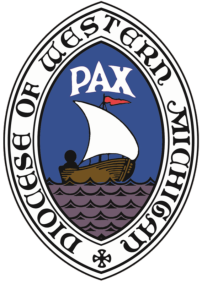 The Diocese of Western Michigan currently offers Safeguarding God’s Children and Safeguarding God’s People online. It is Internet-based. You just log on with a high-speed Internet connection and complete your courses. Each step-by-step course ends with a brief quiz to ensure that you understand all of this important information. You’ll also have a chance to provide feedback on the course content and usability.Personal InformationFull Name __________________________________________________________________________________E-mail Address ______________________________________________________________________________Phone number (________)____________________________________________________________________Parish (Name of Parish and City)_____________________________________________________________Are you a clergy, managers, supervisors, or church leader? Yes	NoWhich course will you be taking?Please read the descriptions below to see if you need to take Safeguarding God’s Children, Safeguarding God’s People or both.The following people must take both Safeguarding God’s People and Safeguarding God’s ChildrenAll active clergy (rectors, associates, supply, deacons, etc.)All paid personnel whether employed in areas of ministry or other kinds of services by the diocese, its  congregations, schools or other agenciesAll members of church leadership (including but not limited to members of the vestry, wardens, and those who serve on Diocesan committees)The following people must take at least Safeguarding God’s Children:All people who work with children or youth in the parish or a parish activitySome specific examples• All church school or Sunday school staff• Children’s or youth choir directors• Organists who work with children or youth• Lay youth ministers• Volunteer youth directors• All who work or assist in the nursery, whether teen or adult• All staff, whether volunteer or paid, at church camps • Adults who participate in overnight activities with children or youthNote: after you complete the online portion of Safeguarding God’s Children you will need to complete the Parish Certification Form with your supervisor.The following people must take at least Safeguarding God’s People:All members of congregations serving in licensed ministriesApplication for (please check either or both)Safeguarding God’s ChildrenSafeguarding God’s PeopleWithin the next two weeks you will be receiving an e-mail with your log in information and password. If you have any questions, do not hesitate to contact Gennie Callard, Assistant to the Bishop for Children, Youth and Young Adult Ministries in the Episcopal Diocese of Western Michigan. 269-381-2710 x13 or gcallard@edwm.org